АНКЕТА ОПИТУВАННЯ РЕСПОНДЕНТІВ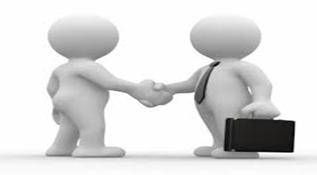 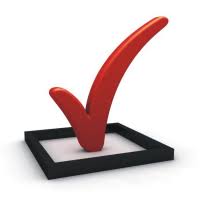 Шановний респонденте!Запрошуємо Вас взяти участь в анкетуванні, метою якого є виявлення шляхів оптимізації співпраці органів державної статистики з респондентами.І. ДЖЕРЕЛА ІНФОРМАЦІЇз веб-сайту
поштою
телефоном
особисто від працівників органів статистики
іншетак, цілком
ні
бажано долучити інформацію щодо______________________________________________так, користуюсь
ні, не користуюсь
якщо ні, то вкажіть причинутак
ні
так
ні
________________________________________________________________________________________________________________________________________________________________
ІІ. ВЗАЄМОДІЯ МІЖ РЕСПОНДЕНТАМИ ТА ПРАЦІВНИКАМИ ОРГАНІВ ДЕРЖАВНОЇ СТАТИСТИКИ________________________________________________________________________________________________________________________________________________________________
так (вкажіть яких)_____________________________________________________________нітакнідоброзичливість
компетентність у професійних питаннях
байдужість та неуважність
професійна некомпетентність

Ваші зауваження та пропозиції щодо покращення співпраці Головного управління статистики з респондентами (при наявності)  _______________________________________________________________________________інформування про участь у ДСС
надання консультативної допомоги щодо заповнення ДССнаповнення офіційного веб-сайту ГУС корисною інформацієюінформування щодо переваг електронного звітуванняінше (вкажіть)________________________________________________________________відмінно  
добре
задовільнонезадовільнотак (вкажіть які) ______________________________________________________________
ні
ІІІ. КОНТАКТНА ІНФОРМАЦІЯ (інформація конфіденційна і не публікується в результатах опитування)________________________________________________________________________________________________________________________________________________________________ (інформація конфіденційна і не публікується в результатах опитування)________________________________________________________________________________Пропонуємо, на вибір, варіанти подання анкети:Заповнити на сайті Головного управління статистики;Надіслати поштою (вул. Головна, 249а, м. Чернівці);Заповнити безпосередньо в «Єдиному вікні».ДЯКУЄМО ВАМ ЗА СПІВПРАЦЮ!1. З якого джерела Ви отримуєте інформацію про участь у державних статистичних спостереженнях?2. Чи задовільняє Вас  рівень поінформованості?3. Чи користуєтесь Ви сайтом Головного управління статистики  та Державної служби статистики?4. Чи є для Вас корисною інформація, яка розміщена на веб-сайті Головного управління статистики?5. Чи цікавитесь Ви статистичною інформацією та аналітичними матеріалами, які розміщені на веб-сайті?Ваші пропозиції щодо удосконалення веб-сайту (при наявності)1. При складанні яких статистичних форм виникає більше всього питань, труднощів (вкажіть № форми)? 2. Чи бажаєте Ви отримати допомогу (консультативну підтримку) при заповненні державних статистичних спостережень?3. Чи існує у Вас потреба участі у семінарах/нарадах з респондентами щодо складання статистичної звітності? 4. Як Ви оцінюєте ставлення працівників Головного управління статистики до респондентів? (декілька варіантів відповідей)5. З яких питань взаємодія з органами державної статистики була найбільш ефективною?6. Як Ви оцінюєте зворотний зв’язок  (якість та наповнення оглядових листів) Головного управління статистики з респондентами в частині підтримки партнерських стосунків?  7. Чи є у Вас пропозиції щодо покращення роботи органів державної статистики? 1. Якщо це не суперечить Вашому бажанню, вкажіть, будь ласка, ідентифікаційний код  та контактний телефон2. Вкажіть, будь ласка, за якою адресою електронної пошти Вам буде зручно отримувати інформацію від Головного управління статистики